PENGARUH DINAMIKA KONFLIK LAUT CINA SELATAN DAN IMPLIKASINYA TERHADAP PEMBANGUNAN EKONOMI DI INDONESIATHE INFLUENCE OF THE DYNAMICS SOUTH CHINA SEA CONFLICT AND THE IMPLICATIONS FOR THE ECONOMIC DEVELOPMENT IN INDONESIASKRIPSIDiajukan untuk Memenuhi Salah Satu Syarat Dalam Menempuh Ujian Sarjana Program Strata Satu Pada Jurusan Ilmu Hubungan InternasionalTahun Akademik 2016-2017Oleh:Radiah132030018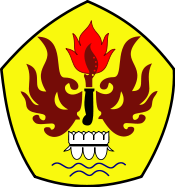 FAKULTAS ILMU SOSIAL DAN ILMU POLITIKUNIVERSITAS PASUNDANBANDUNG2017